Members Committee WebinarPJM Conference and Training Center, Audubon, PAJuly 24, 20171:00 p.m. – 4:00 p.m. EPTAdministration (1:00-1:05)Welcome, announcements and Anti-trust and Code of Conduct announcement – Mr. Dave AndersInformational Updates (1:05-2:10)Interregional Coordination (1:05-1:15)Mr. Tim Horger will provide an update on interregional coordination activities. Stakeholder Satisfaction Survey (1:15-1:30)Ms. Janell Fabiano will discuss plans for the 2017 Stakeholder Satisfaction Survey.Real-time Security Constrained Economic Dispatch (RTSCED)  Update (1:30-1:45)Mr. Joe Ciabattoni will provide observations from the initial experiences with the update to a 10 minute look-ahead for RTSCED.Security and Resilience Advisory Committee (SRAC) Update (1:45-2:00)Mr. Johnathon Monken will provide an update on the SRAC and associated activities.Stakeholder Process Forum Feedback (2:00-2:10)Mr. Dave Anders will summarize discussion from the June 19, 2017 Stakeholder Process Forum.Upcoming Stakeholder Process Items (2:10-2:10)NoneState Activities (2:10-2:25)Receive report on recent activities of the Organization of PJM States, Inc. – Mr. Gregory CarmeanMarket Monitoring Report (2:25-2:55)Receive report of the Independent Market Monitor – Dr. Joe BowringPJM Updates (2:55-3:30)Receive report on market operations – Ms. Jennifer FreemanReceive report on system operations – Mr. Joe CiabattoniReceive report on recent regulatory activities – Mr. Steve Shparber Stakeholder Group Reports (3:30-4:00)Markets and Reliability Committee (MRC) – Mr. Dave AndersMarket Implementation Committee (MIC) – Ms. Christina StotesburyOperating Committee (OC) – Mr. Jeff McLaughlinPlanning Committee (PC) – Ms. Bridgid CummingsGoverning Document Enhancement & Clarification Subcommittee (GDECS) – Mr. Rami DiraniCapacity Construct / Public Policy Sr. Task Force (CCPPSTF) – Mr. Dave AndersAuthor: D.A. AndersAntitrust:You may not discuss any topics that violate, or that might appear to violate, the antitrust laws including but not limited to agreements between or among competitors regarding prices, bid and offer practices, availability of service, product design, terms of sale, division of markets, allocation of customers or any other activity that might unreasonably restrain competition.  If any of these items are discussed the chair will re-direct the conversation.  If the conversation still persists, parties will be asked to leave the meeting or the meeting will be adjourned.Code of Conduct:As a mandatory condition of attendance at today's meeting, attendees agree to adhere to the PJM Code of Conduct as detailed in PJM Manual M-34 section 4.5, including, but not limited to, participants' responsibilities and rules regarding the dissemination of meeting discussion and materials.Public Meetings/Media Participation: Unless otherwise noted, PJM stakeholder meetings are open to the public and to members of the media. Members of the media are asked to announce their attendance at all PJM stakeholder meetings at the beginning of the meeting or at the point they join a meeting already in progress. Members of the Media are reminded that speakers at PJM meetings cannot be quoted without explicit permission from the speaker. PJM Members are reminded that "detailed transcriptional meeting notes" and white board notes from "brainstorming sessions" shall not be disseminated. Stakeholders are also not allowed to create audio, video or online recordings of PJM meetings.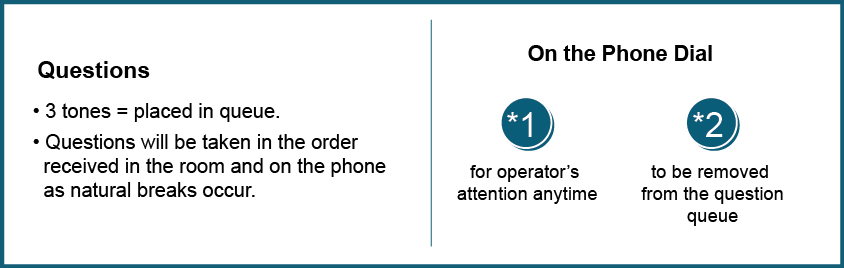 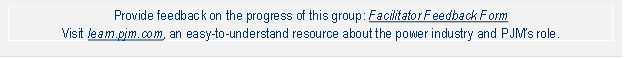 Reports (2:10-4:00)Future Agenda Items (4:00)Future Meeting DatesSeptember 25, 20171:00 p.m.Valley Forge, PAOctober 23, 20171:00 p.m.Valley Forge, PANovember 27, 20171:00 p.m.Valley Forge, PA